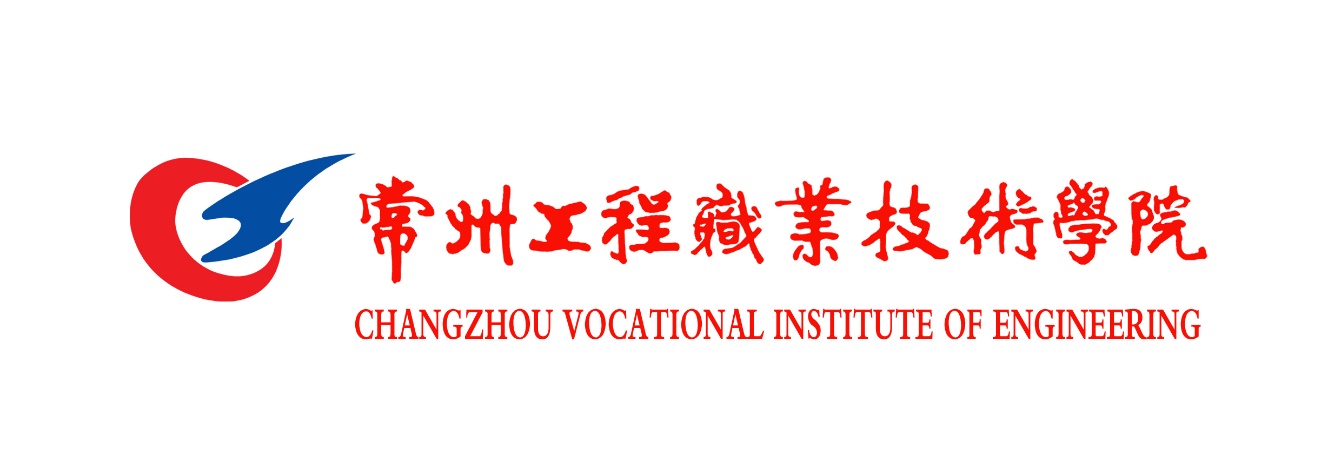 校级科研平台建设申 请 书常州工程职业技术学院科技处制2020年6月申请者承诺：保证如实填写本表各项内容，如获准立项，遵照《常州工程职业技术学院科研平台建设与管理办法》的有关规定，认真开展工作，取得预期成果。常州工程职业技术学院有权使用本表所有数据和资料。                     申请者（签字）：                                    年   月   日填  表  说  明1、平台名称按××实验室、××工程中心、××软科学基地等填写。2、平台负责人：为项目的实际负责人，只填写一人。3、对于负责人的相关要求等问题，参照《常州工程职业技术学院科研平台建设与管理办法》执行。4、表中所有成果按照负责人及参加者顺序填写。5、本表双面打印，报送一式3份；6、与本表相关的含目录的支撑材料另行装订1份。 一、平台负责人及主要人员配置情况二、平台建设背景、必要性和意义（限3000字内）三、平台现有研究工作的基础和水平1、平台依托科研、办公用房和仪器设备情况2、主持的科研项目情况（只填写近三年与本平台有关的）注：主持的科研项目是校级以上（不含校级）科研项目，包括省市级纵向项目、横向合作项目等。3、获得科研成果情况（只填写近三年）（1）发表论文（核心期刊论文以上）和出版著作注：论文类别指我院对核心期刊所划分的类别，著作类别按照专著和编著划分。（2）获奖成果（3）获得自主知识产权注：专利类别指发明专利、实用新型专利、外观设计专利等。四、三年建设规划五、科研平台建设经费使用计划六、推荐、审核与审批意见平台名称：研究方向：平台负责人：联系电话：所在院系：申报日期：负责人姓名负责人姓名性别出生日期行政职务行政职务专业职务研究专长最后学历最后学历最后学位从事专业主要参加者姓  名性别出生年月专业职务研究专长学历/学位所在部门主要参加者主要参加者主要参加者主要参加者主要参加者主要参加者主要参加者主要参加者主要参加者主要参加者主要参加者主要参加者主要参加者主要参加者1、本专业领域国内外研究最新进展、发展趋势；2、本专业领域需解决的重大科学技术问题；3、平台建设部门在该专业领域的地位；4、建设的目的和意义。固定资产情况建筑面积（平方米）建筑面积（平方米）建筑面积（平方米）原有仪器设备总数（台套）原有仪器设备总数（台套）原有仪器设备总值（万元）原有仪器设备总值（万元）原有固定资产总值（万元）固定资产情况科研用房科研用房办公用房原有仪器设备总数（台套）原有仪器设备总数（台套）原有仪器设备总值（万元）原有仪器设备总值（万元）原有固定资产总值（万元）固定资产情况科学仪器设备情况序号名称名称型号产地原值(万元)购置日期运行状况科学仪器设备情况科学仪器设备情况科学仪器设备情况科学仪器设备情况科学仪器设备情况科学仪器设备情况科学仪器设备情况科学仪器设备情况科学仪器设备情况科学仪器设备情况科学仪器设备情况科学仪器设备情况科学仪器设备情况科学仪器设备情况科学仪器设备情况科学仪器设备情况科学仪器设备情况序号项目主持人项目名称项目来源立项时间经费（万元）序号第一作者论文题目刊物名称出版日期类别序号作者（排序）著作名称出版社名称出版日期出版日期序 号名  称等  级人员及排序评奖部门主要完成单位序号专利名称类别专利号证书时间成员排名1、平台定位和研究方向；1、平台定位和研究方向；1、平台定位和研究方向；1、平台定位和研究方向；2、平台发展思路与建设目标（目标要量化可考核，包括平台发展的基本思路，平台建设的总体目标及分年度建设目标）；2、平台发展思路与建设目标（目标要量化可考核，包括平台发展的基本思路，平台建设的总体目标及分年度建设目标）；2、平台发展思路与建设目标（目标要量化可考核，包括平台发展的基本思路，平台建设的总体目标及分年度建设目标）；2、平台发展思路与建设目标（目标要量化可考核，包括平台发展的基本思路，平台建设的总体目标及分年度建设目标）；3、平台建设内容与措施（科学研究、条件建设、学术交流等）；3、平台建设内容与措施（科学研究、条件建设、学术交流等）；3、平台建设内容与措施（科学研究、条件建设、学术交流等）；3、平台建设内容与措施（科学研究、条件建设、学术交流等）；获得奖励（件）省部级及以上市厅级奖其他获得奖励（件）科研项目（项）省部级及以上市厅级横向项目科研项目（项）经费引进（万元）横向到账纵向到账其他到账经费引进（万元）发表论文（篇）论文总数三大检索核心期刊发表论文（篇）专利申请（件）发明实用新型其他专利申请（件）专利授权（件）发明实用新型其他专利授权（件）正式出版专著（部）专著获奖（项）平台条件研究室（个）成员数量（名）仪器设备值（万元）平台条件举办及参加学术活动（次）专家来校讲学（次）省市级以上学术组织任职（人）合作研究项目（项）建设总经费  ：      （万元）学校资助经费：      （万元），其他资助经费：     （万元）建设总经费  ：      （万元）学校资助经费：      （万元），其他资助经费：     （万元）建设总经费  ：      （万元）学校资助经费：      （万元），其他资助经费：     （万元）资助经费使用计划（指学校资助部分）资助经费使用计划（指学校资助部分）资助经费使用计划（指学校资助部分）资  金  用  途金额(万元)预  算 根 据 及 理 由1、设备费（购置、自制、租凭）2、材料费3、测试化验加工及计算分析费4、燃料动力费5、会议费/差旅费/国际合作与交流费6、劳务费7、专家咨询费8、出版/文献/信息传播/知识产权事务费合  计 注：单件0.5万元以上开支预算所在部门意见： 部门负责人（签章）：                                                    年   月   日专家评审组意见：组长（签章）：                                                                 年   月   日学校意见：盖章年  月   日